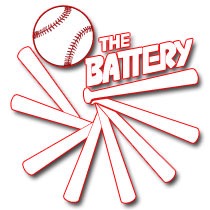 4 Week SPRING HITTERS CLUBApril 11, April 18, April 25, May 2Please type in the following information: Player name: StreetAddress: City:    	ZIP: Player’s  age:                                 Player’s grade: Player’s School: Parent Name(s):	Parent    Email:Parent                         	 Cell (s): Choose one of the following sessions:_____ 8 - 12 year old baseball (9:45-11:00am)_____ 8 - 12 year old girls softball (11:15-12:30)_____ 12 - 18 year old girls softball (12:45-2:15)_____ 12 - 18 year old baseball (2:30 – 4:00)I wish to register my son/daughter in the baseball program offered by The Battery. I hereby waive and release all rights and claims for damages I may have against The Battery and its employees for any and all injuries suffered by my child during participation in the program. As the parent/legal guardian, I understand it is my responsibility to screen my child at home for Covid-19 symptoms each day before sending them to a training session with The Battery. If my child has any symptoms or has been exposed to someone who recently tested positive, then I will keep my child at home and immediately contact my physician. Parent name:  		date: 					Parent signature:  Contact lead owner/lead instructor Fred Tillinghast on his cell at 585-732-9997 or email training@batterybaseball.com